Приложение 1к Административному регламенту предоставления муниципальной услуги «Выдача разрешений (ордеров) на проведение земляных работ»Главе администрации ЗАТО Солнечный Тверской области______________________________________________ЗАЯВЛЕНИЕо выдаче разрешения на производство земляных работПрошу выдать разрешение на производство земляных работ для: _____________________________________________________________________________________(цель производства работ)по адресу:____________________________________________________________________________Начало работ с «_____»________________ 20__  годаОкончание работ «____»________________ 20__ годаГарантийные обязательства:Обязуюсь восстановить нарушенное благоустройство в полном объёме (асфальтовое покрытие, тротуарная плитка, элементы озеленения) в соответствии с техническими условиями, выданными организацией, обслуживающей данный участок городской территории) в срок до «____»___________20__ г.В течение 3 лет гарантирую устранять просадки грунта и асфальтового покрытия в месте проведения работ.Прилагаю: - документ, удостоверяющий личность заявителя (паспорт);- документ, удостоверяющий права (полномочия) представителя (при обращении представителя заявителя);- проектную документацию;- копию договора на вскрытие дорожного полотна (тротуара, грунта) для проведения аварийных или плановых работ на подземных инженерных коммуникациях;- копию договора на восстановление дорожного покрытия и элементов внешнего благоустройства территории, прилегающей к месту проведения земляных работ;- копию плана земельного участка, на котором обозначены трассы инженерных коммуникаций, с указанием границ земляных работ, согласованных с МП ЖКХ ЗАТО Солнечный, Филиал АО «Газпром газораспределение Тверь» в г. Осташкове, ПАО Ростелеком в Осташкове, иными правообладателями коммуникаций, расположенных в предполагаемом месте производства работ..                  ___________________________    ____________________________	                   (подпись)                            (расшифровка подписи)Приложение 2к Административному регламенту предоставления муниципальной услуги «Выдача разрешений (ордеров) на проведение земляных работ»АДМИНИСТРАЦИЯЗАКРЫТОГО АДМИНИСТРАТИВНО-ТЕРРИТОРИАЛЬНОГО ОБРАЗОВАНИЯ СОЛНЕЧНЫЙРАЗРЕШЕНИЕ (ОРДЕР) 
на производство земляных работ «______»_____________ 20___г.								№__________Выдано _____________________________________________________________________________ (наименование Производителя работ - наименование организации, Ф.И.О. руководителя, местонахождение – для юридических лиц; 
ФИО, место проживания – для физических лиц; телефон, факс)Разрешается производство земляных работ на участке:  __________________________________________________________________________(название улицы, переулка)Точное место работ: ___________________________________________________________________                                                       (проезжая часть, тротуар, газон)Разрешается занятие площади (участков) для проведения земляных работ, размещения материалов в границах (кв. м.): ________,по утвержденному проекту и в соответствии с Правилами благоустройства территории ЗАТО Солнечный Тверской области, утвержденными Решением Думы ЗАТО Солнечный №68-5 от 11.10.2017г.Работа должна быть начата и закончена в сроки, указанные в настоящем ордере.Работу производить с выполнением следующих условий:1. При выполнении строительно-монтажных и других работ, связанных с разрытием (земляных работ), места их производства должны быть оборудованы ограждениями, обеспечивающими безопасность людей и транспорта. Кроме того, в темное время суток на дороге и тротуарах - с обозначением световой сигнализацией красного цвета.2. Во избежание загрязнения подъездных путей и магистральных улиц должен быть обеспечен обмыв колес автотранспорта при выезде со строительных площадок (мест производства работ). Строительные площадки должны быть оборудованы стационарным пунктом обмыва колес, а также установками для сухой очистки колес сжатым воздухом в условиях отрицательных температур в зимний период. Подъездные пути к стройплощадкам должны иметь твердое покрытие. Запрещается вывоз грязи колесами автотранспорта на территорию городского округа.3. На месте строительства устанавливается информационный щит с указанием организации заказчика и производителя работ, номеров их телефонов, фамилии ответственного производителя работ, сроков начала и окончания работ с указанием ограничения выполнения работ по времени суток.4. При производстве земляных работ в местах прохода пешеходов траншеи должны быть оборудованы пешеходными мостиками. Мостик для пешеходов должен иметь ширину не менее 0,8 м и перила высотой не менее 1,0 м.5. При производстве работ должны быть приняты меры по сохранению растительного слоя грунта и использованию его по назначению. 6. При вскрытии твердого покрытия городских улиц, дорог и внутриквартальных территорий в процессе ремонтно-строительных работ на подземных коммуникациях, нерастительный (инертный) грунт из траншей должен вывозиться в специально предназначенные для складирования отходов места.7. Траншеи после ремонта и монтажа коммуникаций должны засыпаться песком с последующим восстановлением твердого покрытия согласно технологии и в зависимости от типа и качества покрытия.8. Складирование строительных материалов и оборудования, а также устройство временных сооружений за пределами ограждения строительной площадки не разрешается. Строительный мусор и нерастительный грунт со строительных площадок должен вывозиться в специально предназначенные для складирования отходов места. 9. Работа, выполняемая хозяйствующими субъектами и физическими лицами, считается законченной после полного благоустройства улиц, тротуаров, пешеходных дорожек, газонов, внутриквартальных, придомовых и других территорий и подписания соответствующими структурными подразделениями администрации ЗАТО Солнечный акта о восстановлении благоустройства территории городского округа. В случае отсутствия подписанного сторонами акта о восстановлении благоустройства территорий городского округа произведенные работы считаются незаконченными.10. В случае невозможности восстановления благоустройства в связи с наступлением осенне-зимнего сезона восстановление заявителем благоустройства городского округа производится по окончании вышеуказанного периода (период определяется решением штаба по подготовке ЗАТО Солнечный к зиме и отопительному сезону). Места производства работ должны быть засыпаны, защебенены и не должны иметь просадок и выбоин.11. Во избежание аварии транспорта при поперечных траншеях и отдельных котлованов на проездах снимать ограждение до восстановления асфальта запрещается.13. Никаких изменений или отступлений от утвержденного проекта без специального разрешения администрации ЗАТО Солнечный не допускается.14. Настоящее разрешение и проектную документацию иметь на месте работы для предъявления инспектирующим службам.Адрес организации___________________________ тел._____________________Производство работы разрешаю с _______________201__ г. по ________________201___г.Восстановление дорожного полотна до _________________________________Глава администрации ЗАТО Солнечный ___________________      __________________________                        печать                                                         подпись                                расшифровка подписи	Я, ___________________________________________________________________________,(фамилия, инициалы, должность)обязуюсь соблюдать все указанные выше условия, выполнить работу в срок, установленный в разрешении, и подтверждаю, что данный объект полностью обеспечен необходимыми материалами, рабочей силой, дорожными знаками и типовым ограждением.	За невыполнение обязательства по настоящему разрешению несу  ответственность в административном или судебном порядке.Подпись ответственного по разрешению      ___________________      __________________________                        печать                                                         подпись                                расшифровка подписи «______»_________________________ 20___ г.Приложение к Разрешению (ордеру) 
на производство земляных работ 
№  ________ от «_____»_________20___г.АКТо приемке работ по восстановлению благоустройства территории
при осуществлении земляных работ«______»_____________ 20___г.							№__________После завершения ____________________________________________________________(наименование работ)выполненных на участке: ______________________________________________________ (название улицы, переулка)Точное место работ:__________________________________________________________                                                                  (проезжая часть, тротуар, газон)на основании Разрешения (ордера) на производство земляных работ № ________ 
от «_____»_________20___г.Комиссия в составе:лица, осуществившего земляные работы, либо его представителя_____________________________________________________________________________(фамилия, инициалы, должность)представителя администрации ЗАТО Солнечный _____________________________________________________________________________(фамилия, инициалы, должность)произвела осмотр места проведения работ по восстановлению благоустройства территории и составила настоящий АКТ о нижеследующем:1. К освидетельствованию и приемке предъявлены результаты следующих работ:__________________________________________________________________________________________________________________________________________________________Решение:Работы, связанные с восстановлением благоустройства территории (в летний период/в зимний период):а) приняты, земельные работы признаны законченными;б) не приняты, по следующим причинам: _________________________________________								(описание причин)установлен срок устранения недоработок до «______» _____________ 20___г.Лицо, осуществившее земляные работы,либо его представитель 		           _________________      __________________________  подпись                                расшифровка подписиПредставитель администрации 		________________      ____________________________                                                         подпись                                расшифровка подписиПриложение 3к Административному регламенту предоставления муниципальной услуги «Выдача разрешений (ордеров) на проведение земляных работ»АДМИНИСТРАЦИЯЗАКРЫТОГО АДМИНИСТРАТИВНО-ТЕРРИТОРИАЛЬНОГО ОБРАЗОВАНИЯ СОЛНЕЧНЫЙКому ________________________________________указывается наименование заявителя - юридического лица, 
ИНН, юридический и почтовый адрес, ФИО руководителяФИО заявителя - физического лица, его адрес, контактные 
телефоны, адрес электронной почты)  РЕШЕНИЕ
об отказе в выдаче разрешения (ордера) на проведение земляных работ
на территории ЗАТО СолнечныйВы обратились с заявлением о выдаче разрешения (ордера) на проведение земляных работ для ________________________________________________________________________________(наименование вида работ, для производства которых необходимо проведение____________________________________________________________________________________земляных работ в соответствии с проектной документацией, краткие____________________________________________________________________________________проектные характеристики)по адресу:  __________________________________________________________________________(полный адрес производства земляных работ с возможным указанием привязки к объектам недвижимости, временным сооружениям и (или) объектам благоустройства).Заявление принято "___"___________ 20__ г., зарегистрировано № ______По результатам рассмотрения заявления принято решение:отказать в выдаче разрешения (ордера) на проведение земляных работ для ____________________________________________________________________________________(наименование вида работ, для производства которых необходимо проведение земляных работ в соответствии с проектной документацией, краткие проектные характеристики)по адресу: ___________________________________________________________________________(полный адрес производства земляных работ)в соответствии с ______________________________________________________________________(указать причину отказа) Глава администрации ЗАТО Солнечный ________________      _____________________________                            печать                                             подпись                                         расшифровка подписиот ____________________________________________указывается наименование заявителя - юридического лица, 
ИНН, юридический и почтовый адрес, ФИО руководителяФИО заявителя - физического лица, его адрес, контактные 
телефоны, адрес электронной почты)  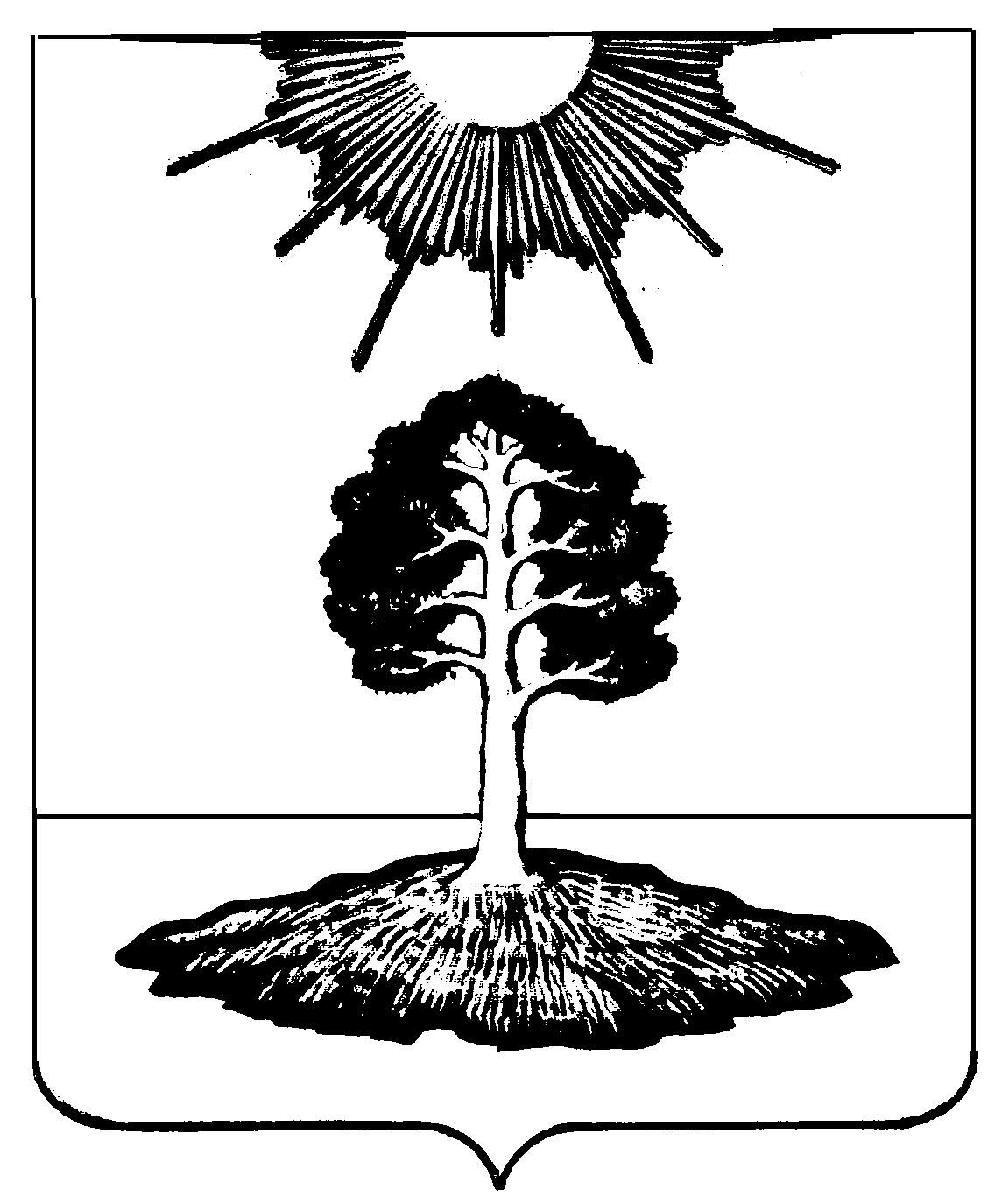 